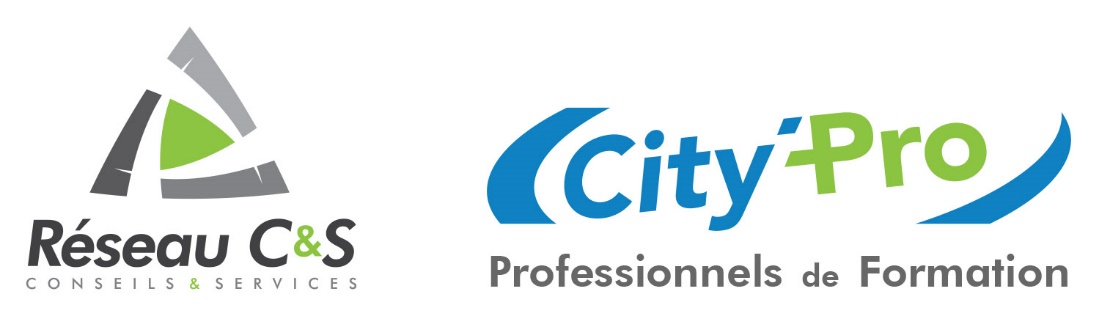 TAUX DE REUSSITE FORMATION CACES®  R 489(*)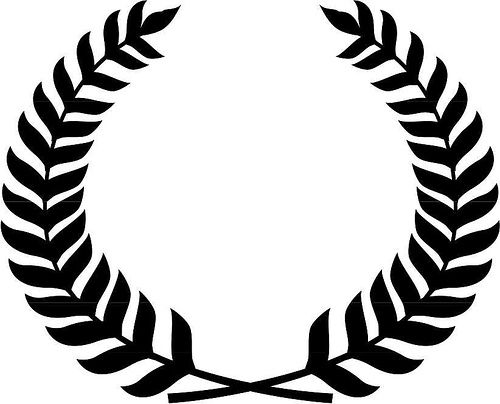 